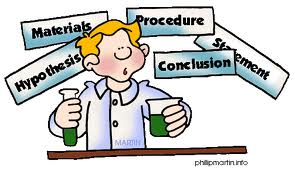 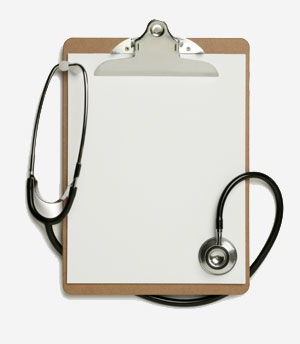 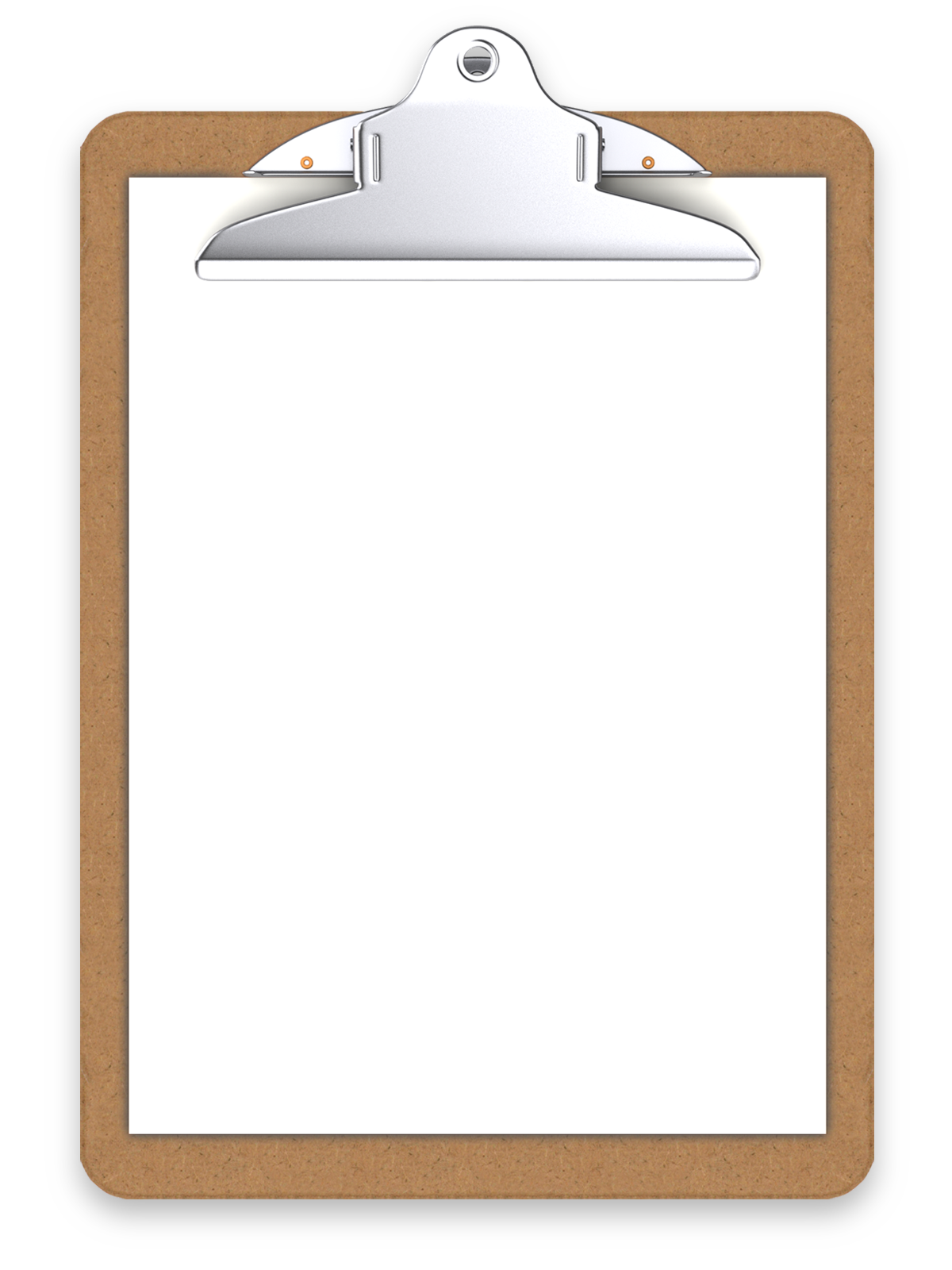 To ensure EVERY student is doing what he/she needs to do, I am holding you accountable to follow daily class expectations.Following each expectation = 5 pointsMAX # of points = 100 pointsIt is YOUR RESPONSIBILITY that Ms. Francois stamps/checks this by the end of the period. You CANNOT get it any other time!!!!!You will NOT receive a check if you did not follow all classroom policies or actively work on the practice problems during the allotted class time. Ms. Francois is the final judge about you following daily expectations.Contact informationEmail:  pfrancois@hs-gc.orgWebsite: msfrancoisap.weebly.comWhat is the scientific method?The ________________________________ is an _______________ method that is used to find ____________________ to questions about the world around us.   Parts of the Scientific Method:_______________________________________________________________________________________________________________________________________________________________________________________________________________________________________________________________________________________________________________________________________________________________________________________________________________Step 1: Question/ProblemAll questions must be __________________________WHAT IS A TESTABLE QUESTION?They ________________ be a yes or no question.You must be able to run an ______________ to test the question.You must be able to _______________ the resultsA testable question is NOT:____________________________________________________________________________________EXAMPLE:   Which question is considered a testable question? Circle answer.“How do students learn best?”“Do students learn better before or after eating?”Explain why: ______________________________________________________________________________________________________________________________________YOU TRY!:  Which is a testable question?How does studying affect your test scores? 	Testable      Not TestableDoes the length of a straw affect how easy it is to drink soda? 	Testable      Not TestableWhat is at the center of the Earth? 	Testable      Not TestableCircle the questions, which are testable using scientific experimentation. 1. Are there more seeds in Fugi Apples or Washington Apples? 2. What types of apples grow in Missouri? 3. Why do people smoke? 4. How does talking to a plant affect a plants height? 5. Where are whales found in the world? 6. What happens if you do not eat breakfast? 7. Which planet is the most interesting one to study? 8. Which objects are attracted by a magnet: paperclip, penny, foil? 9. Will larger or smaller seeds germinate faster? 10. Do larger or smaller seeds make prettier flowers? 11. Do flying saucers really exist? 12. Which pill design – tablet, caplet, or capsule – will dissolve faster? 13. Does the color of a surface affect its temperature? 14. Why does doing homework help your grades? 15. How does the size of a helicopter’s blade length affect the speed and number of rotations? 16. Does the temperature of a classroom affect student performance? 17. How does talking to a plant affect the plant?Change 2 of the NON-testable questions to TESTABLE questions below:1.2.Write a testable question for each of the following ideas for experiments. 1. You want to figure out how many pine cones are on the average branch of a pine tree. You want to know whether or not a McDonald’s super-sized fry has more fries in it than a large fry. You want to know whether or not people can taste the difference between different colored M&Ms. You want to know what the most popular color for a car is. You want to know what type of soda 11th graders at HSGC prefers.Make up three of your own questions for new experiments you’d like to try. 1. 2. 3.What is a variable?In any experiment, you will have __________________________________.Example: What might affect how well a student does on a test?YOU TRY!What variables can affect the taste of soda?There are three types of variables:Example:  How does talking on your cell phone affect your phone bill?What do you need to consider for this experiment?What can you change directly/purposefully?What will change as a result?What things do you want to be the same?YOU TRY!: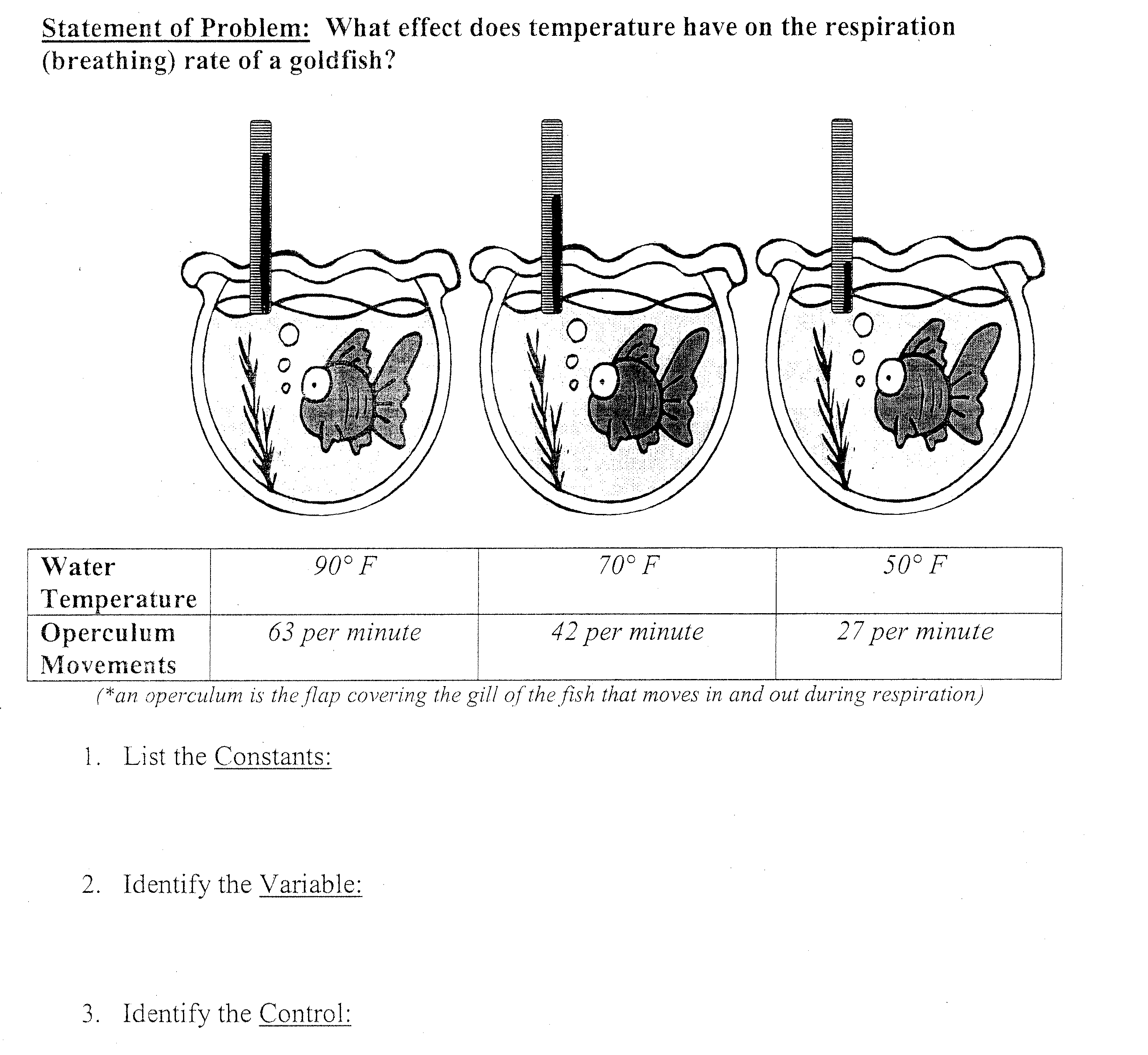 Step 1: Question/ProblemAll questions must be __________________________WHAT IS A TESTABLE QUESTION?They ________________ be a yes or no question.You must be able to run an ______________ to test the question.You must be able to _______________ the resultsA testable question is NOT:IINDEPENDENT VARIABLE:DEPENDENT VARIABLE:CONSTANTS:Two groups of students were tested to compare their speed working math problems. Each group was given the same problems. One group used calculators and the other group computed without calculators. Testable Question: What is the independent variable? What is the dependent variable? What are the constants?Identify the independent variable and dependent variable of the following:Students watched a cartoon either alone or with others and then rated how funny they found the cartoon to be.Independent Variable:Dependent Variable:Constants:A comprehension test was given to students after they had studied textbook material either in silence or with the television turned on.Independent Variable:Dependent Variable:Constants:Some elementary school teachers were told that a child’s parents were college graduates, and other teachers were told that the child’s parents had not finished high school; they then rated the child’s academic potential.Independent Variable:Dependent Variable:Constants:For the following, write what kind of experiment you would design and then identify the independent variable and dependent variable.Drinking energy drinks makes people more aggressive. Experiment: _________________________________________________________________________________________________________________________________________________________________________________________________________________________________________________________________________________Independent Variable: Dependent Variable:Constants:Taking a nap in the afternoon makes people more relaxed and less irritable for the rest of the day.   Experiment: _________________________________________________________________________________________________________________________________________________________________________________________________________________________________________________________________________________Independent Variable: Dependent Variable:Constants:Eating breakfast in the morning increases the ability to learn in school. Experiment: _________________________________________________________________________________________________________________________________________________________________________________________________________________________________________________________________________________Independent Variable: Dependent Variable:ConstantsStep 2: Form a HypothesisIt is _______________ a guessA hypothesis must be _______________________ (you can set up an experiment) and ___________________ (it can possibly be proven false)It is a _____________________ and ________________________ predictionHow to write a hypothesisA hypothesis is written as an ________-___________-_____________________ statement:   _______ I do this, ____________ will happen _____________________ of this reasonThe “if” part is what you change on purpose which is also called _________________________ variableThe “then” part is the result of the change which is also called _________________________ variableExample:How does the amount of daylight affect how many eggs laid by a chicken? H: If the amount of daylight increases, then the chickens will lay more eggs.Independent variable:Dependent variable:YOU TRY!Can you identify the Independent Variable and the Dependent Variable?  Circle the Independent Variable and UNDERLINE the Dependent Variable.If I increase the amount of chocolate I eat, then I will probably increase the number of pimples I get. If the amount of salt in soil is increased, then plants will show less growth. If the color of light shining on a plant is changed, then plant growth will be affected. If I increase the temperature, then the amount of time necessary for bacteria to grow will be lower.Writing the hypothesisExample: Question: How does room temperature affect student performance? Hypothesis:  If ________________________________________________________________then ________________________________________________________________________Independent variable:Dependent variable:YOU TRY!How will batting practice affect a player’s batting average? HYPOTHESIS: Independent variable:Dependent variable:IFor each of the following questions, write a reasonable hypothesis using the correct format. 1. How does the depth of the Lake of the Ozark affect its temperature? HYPOTHESIS: Independent variable:Dependent variable:2. How does advertising for can collection week affect the number of cans collected? HYPOTHESIS: Independent variable:Dependent variable:3. How does the size of a paper towel affect the amount of water it can hold? HYPOTHESIS: Independent variable:Dependent variable:4. Does fertilizer affect the growth of a plant? HYPOTHEIS: Independent variable:Dependent variable:First make sure every sentence is a well-written hypothesis (If you need to look at yesterday’s work, please do); if you need to rewrite it, do so.  Then, identify the Independent Variable and the Dependent Variable?  Circle the Independent Variable and UNDERLINE the Dependent Variable.  If a car uses a higher quality gas, then it will be able to travel a farther distance.If you push your pencil when you write, it will get dull faster.The more you read, the faster you read.Black cars get hotter than white cars.If you wear Nike basketball shoes, you make more baskets than if you wear Adidas.Step 3: Perform the Experiment (Materials & Procedures)To test the hypothesis you need:NOTE: Other people should be able to look at your procedure and do the exact same procedure and get the same results without you telling them anything or giving them any clues. Materials:Complete list of all the things you needTHINK: Ingredients for a recipe_______________________________________________________Accurate and specific so that it can be replicated or done again by someone elseExample: Don’t say: beakerSay: 200 ml beakerExample:  Circle the parts that are specific.4 quarter pieces of Alka-Seltzer tablets 2 half pieces of Alka-Seltzer tablets 1 whole piece of Alka-Seltzer tablet 100 mL of Water 250 mL Beaker Stop watch Procedure:You need to specify:1. ______________________________ : Any step that requires that a specific amount of something be used should make it clear EXACTLY how much to use, and should include UNITS (examples: 2 teaspoons of baking soda, 150 ml vinegar, etc.).2. _____________________________: Procedures should be very clear about how many times you have to repeat the experiment in order to make sure you get accurate results. (Repeat steps 3-5 2x). KEY WORD: REPEAT ___x.Writing a Procedure for…IN A PRE-LAB in your LAB NOTEBOOK:best written as a _________________________ sequence.Every step should start as a _______________________ (examples: “gather,” “pour,” “measure,” “record,” etc.).  There should not be any step that starts with words like “Next,” “Then,” “Second,” “Third,” etc.DO NOT use “I” or “you”Each action should be listed as a ______________________________ stepExample:Don’t Say: We are taking the temperature every 2 minutes. Say: Take the temperature every 2 minutes. YOU TRY!: Don’t Say:  You should count the number of drops it takes for the water to overflow and repeat 3 times.Say:IN A TYPED LAB REPORT:It must be in _____________________ form with ______________________ wordsSteps are written in ________________________Past tense = happened already (ends with –ed normally)Steps are written in ______________________________  Passive voice = DO NOT use I, we, youExample: Don’t Say: We are taking the temperature every 2 minutes. Say: The temperature was taken every 2 minutes. ICircle the transition words.First, add 100 mL of water to the beaker. Next, drop in one-quarter piece of Alka-Seltzer. Using the stopwatch, observe the length of the reaction.  Afterwards, record the length of the reaction in the correct place in the provided Data Table below. Repeat the experiment three more times: once with a half tablet, once with three quarter tablets and once with a whole tablet.  Following this step, record your data on the class data table in the front of the room. Then copy the data obtained from the other lab groups. Average the length of reaction from all of the groups for each differing amount of Alka-Seltzer afterwards. Finally, plot the average lengths on a graph (See the Data Analysis section for further details) 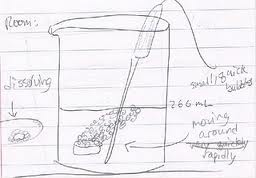 Is this procedure written correctly for a lab report? Explain your answer.Practice:Write down a set of procedures for making a peanut butter and jelly sandwich Write them as though you were writing a set of procedures for an experiment inside your lab notebook: clear, complete, and easy enough for an intelligent 4th grader to follow and get it right.Write them as though you were writing a typed lab report.  Arrive on TimeParticipation in ClassBehaviorClasswork effortHomework completionMondayTuesdayWednesdayThursdayFriday1.1Testable Questions1.2Types of Variables1.3Hypothesis1.4Materials & ProcedureAim:Objective:Real world connection:Vocabulary: *scientific method * testable question *Aim:Objective:Real world connection:Vocabulary: *Variable * Independent Variable * Dependent variable * Constant * Controlled VariableVariable1.what you change on purpose in an experimentAlso called the “ __________________________” variable2.what you measure in an experiment. It CHANGES AS A RESULT OF a different CHANGEAlso called the “ _______________________________” variable3.the condition or conditions that remain the same in an investigation. INDEPENDENT VARIABLE:DEPENDENT VARIABLE:CauseBefore InputWhat you do What you change on purposeWhat you manipulateAim:Objective:Real world connection:Vocabulary: *Hypothesis * HypothesisAim:Objective:Real world connection:Vocabulary: *Materials * Procedure * MaterialsProcedure